      My Civic Life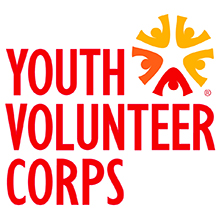 Youth Advisory Board (YAB) Nomination FormI, _________________________________________________, am   ACCEPTING   /   DECLINING                                      (PRINT FULL NAME)		                                        (CIRCLE ONE)my nomination to the Youth Volunteer Corps Youth Advisory Board for the 2017-18 program year. I understand that if I accept my nomination I am agreeing to:Participate monthly YAB meetings with no more than two unexcused absences.Attend at least six YVC projects during the course of the program year.Demonstrate an ongoing desire and ability to contribute to the achievement of the objectives set by the Board.Act as an ambassador and advocate for YVC in the community.Participate in YVC special events as needed.Actively recruit new youth to participate in YVC activities on an ongoing basis._______________________________________	______________Signature of Youth Volunteer				Date_______________________________________	______________Signature of Parent or Guardian			DateYAB Nominees should  submit this form to Community Development Works (CDW) at brooke@cdworks.org or fax to 318-448-4473 by September 7, 2017.For questions about Youth Advisory Board, please contact:Kyle Shirley								Youth Advisory Board (YAB) Facilitator 				Kyleshirley1980@gmail.com						318-426-8229								